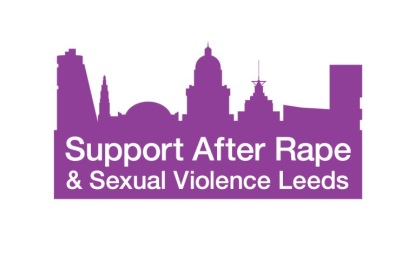 SARSVL Freelance Business Planning ProfessionalIntroductionSARSVL is nearing the end of our current 5-year business plan and we are now looking for an experienced consultant to support us with the development of our next 5-year business plan over Autumn 2020. The consultant will work with volunteers, staff, trustees and service users to develop this new Business Plan in a objective, creative, respectful and inclusive way.Main tasksSARSVL is looking to enter into a contract with a freelance professional able to offer comprehensive support to our organisation around business planning.The tasks will include:Preparation/research including initial consultations with some staff, trustees and volunteersWorking with staff on how best to consult with service users so they get the chance to feed into this processPlanning and delivering business planning group discussions virtuallySupporting the review of current services and staffing structureDrafting, reviewing and finalising the new 5 year business plan 2021-2026We anticipate that this work will take a maximum of 5 days to completeHow to applyIf interested please submit your CV with two references, your written proposal on your approach to this contract, draft timeline and your charge out rates to us. Deadline for proposals for this work are to be sent to info@sarsvl.org.uk by the deadline of 9th October 2020.